BON DE COMMANDEASSORTIMENTS DE CHOCOLATS   Ballotins :			250g 	350g	500g	Quantité	Prix 			 	16.25€	22.75€    32,50€		Blanc		 	 	 	  ______		_____     Assortiment	Blanc / Lait		 	 	 	  ______   	_____ de pralinés	Lait		 	 	 	  ______  	_____ et de pâtes	Lait / Noir		 	 	 	  ______ 		_____  d’amande	Noir		 	 	 	  ______		_____		Blanc/Lait/Noir		 	 	 	  ______ 		_____   Sachets :		100g	150g	200g	     Quantité	Prix			6,50€	9,75€	13€		Blanc	 	 	 	     ______   	_____Assortiment	Blanc / Lait		 	 	 	  ______   	_____ de pralinés	Lait		 	 	 	  ______  	_____ et de pâtes	Lait / Noir		 	 	 	  ______ 		_____  d’amande	Noir		 	 	 	  ______		_____		Blanc/Lait/Noir	 	 	 	  ______ 	_____Si vous souhaitez un assortiment personnalisé et/ou une quantité spécifique sous forme de sachet, n’hésitez pas à nous en faire part : ______________________________________________________________________________________________________________________________________________________	PATES DE FRUITS			100g	150g		Quantité	Prix			6€	 9€	Assortiment « classique » :		 		 ______   	_____ (ananas, fraise mara des bois, figue, fruit de la passion, griotte, groseille, mandarine, mangue, mojito, rhubarbe)Assortiment « exotique » : 		 		 ______   	_____ (ananas, fruit de la passion, noix de coco, mangue)		MINI TABLETTES			100g	150g	200g	     Quantité	Prix			 6€	 9€	12€		Blanc	 	 	 	     ______   	_____		Blanc / Lait		 	 	 	  ______   	_____Assortiment	Lait		 	 	 	  ______  	_____de mini-tablettes	Lait / Noir		 	 	 	  ______ 		_____de chocolat	Noir		 	 	 	  ______		_____		Blanc/Lait/Noir	 	 	 	  ______ 	_____		Blanc caramel/Lait caramel	 	 	 	  ______ 	_____TABLETTES		                                      	Quantité	PrixTablette nature 	3,50€	  Blanc    Lait    Noir 55%         ______           _____Tablette nature 	4,50€	 Blanc-caramel	  Lait-caramel	  ______           _____Tablette nature	4,00€	  Noir 70% de cacao		  ______           _____BOUCHEES/SUCETTES		Blanc 	Lait	Noir	Quantité	PrixRocher amande 	1,90€	 	 	 	  ______           _____Rocher noisette 	1,90€	 	 	 	  ______           _____Rocher amande/coco1,90€	 	 	 	  ______           _____Rolo pistache 	2,20€	 	 	 	  ______           _____Rolo nature 	2,20€ 	 	 	 	  ______           _____Sucette croquée 	2,00€   	 	 	  ______           _____Sucette croquée 	2,00€	 Blanc-caramel	  Lait-caramel	  ______           _____PISTOLES		                                      	Quantité	PrixSachet de 200g 	6,00€	  Blanc    Lait    Noir 55%         ______           _____Sachet de 200g 	8,00€	 Blanc-caramel	  Lait-caramel	  ______           _____Sachet de 200g 	6,00€	  Noir 70% de cacao		  ______           _____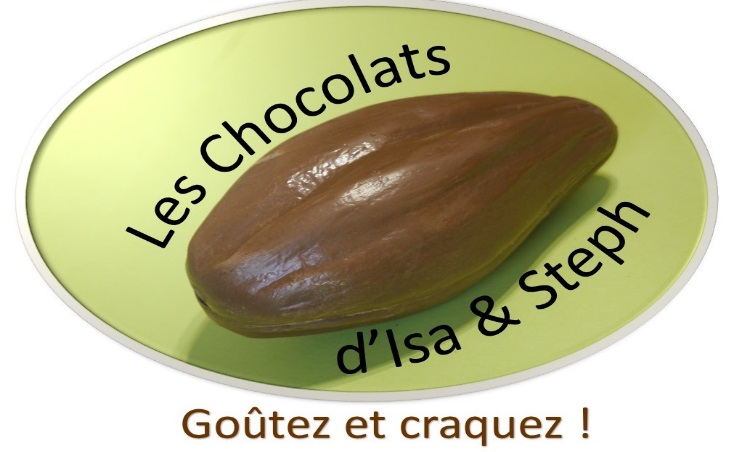 NOS COORDONNÉES :(bon de commande à envoyer par mail ou par courrier)leschocolatsdisa.steph@gmail.com / 23 rue racine 60 000 BEAUVAIS07.68.10.81.54www.chocolats-oise.com / www.facebook.com/leschocolatsdisa.stephVOS COORDONNÉES :	NOM Prénom :			Numéro de téléphone : 		SUGGESTIONS/REMARQUES :